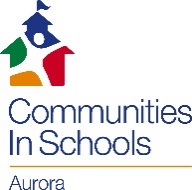 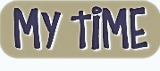 In compliance with after school program evaluation and reporting requirements, below is a series of statements that will be used to determine how to classify each after school program staff member.  EMPLOYEE INFORMATION FORMFor seasonal/temporal employment only/this form needs to be completed in full(     )  New      (     ) Updated/ Previously worked for CISEMPLOYEE INFORMATION FORMFor seasonal/temporal employment only/this form needs to be completed in full(     )  New      (     ) Updated/ Previously worked for CISEMPLOYEE INFORMATION FORMFor seasonal/temporal employment only/this form needs to be completed in full(     )  New      (     ) Updated/ Previously worked for CISEMPLOYEE INFORMATION FORMFor seasonal/temporal employment only/this form needs to be completed in full(     )  New      (     ) Updated/ Previously worked for CISEMPLOYEE INFORMATION FORMFor seasonal/temporal employment only/this form needs to be completed in full(     )  New      (     ) Updated/ Previously worked for CISEMPLOYEE INFORMATION FORMFor seasonal/temporal employment only/this form needs to be completed in full(     )  New      (     ) Updated/ Previously worked for CISLast NameFirst NameFirst NameMiddleMiddleMiddleToday’s dateE-mail addressE-mail addressE-mail addressHome Phone #Cell Phone #Home Phone #Cell Phone #Street AddressCity and StateZip CodeZip CodeBirthdate       /        /       GenderM  F OtherFluent in Spanish    Yes      NoFluent in Spanish    Yes      NoAre you a School District Employee? Yes __ No __ Name of School District Employed at:Are you a School District Employee? Yes __ No __ Name of School District Employed at:Are you a School District Employee? Yes __ No __ Name of School District Employed at:Are you a School District Employee? Yes __ No __ Name of School District Employed at:Ethnicity:  Check all that apply    African American    Hispanic/Latino    Caucasian     Native American   Asian/PacificEthnicity:  Check all that apply    African American    Hispanic/Latino    Caucasian     Native American   Asian/PacificEthnicity:  Check all that apply    African American    Hispanic/Latino    Caucasian     Native American   Asian/PacificEthnicity:  Check all that apply    African American    Hispanic/Latino    Caucasian     Native American   Asian/PacificEthnicity:  Check all that apply    African American    Hispanic/Latino    Caucasian     Native American   Asian/PacificEthnicity:  Check all that apply    African American    Hispanic/Latino    Caucasian     Native American   Asian/PacificYear in School 2018-2019:   HIGH SCHOOL:   FR   SOPH   JR   SR         OR             COLLEGE:   FR   SOPH   JR   SR   School Attending:                                                 School ID#:                                                                                                                                                                               MAJOR:____________________________Year in School 2018-2019:   HIGH SCHOOL:   FR   SOPH   JR   SR         OR             COLLEGE:   FR   SOPH   JR   SR   School Attending:                                                 School ID#:                                                                                                                                                                               MAJOR:____________________________Year in School 2018-2019:   HIGH SCHOOL:   FR   SOPH   JR   SR         OR             COLLEGE:   FR   SOPH   JR   SR   School Attending:                                                 School ID#:                                                                                                                                                                               MAJOR:____________________________Year in School 2018-2019:   HIGH SCHOOL:   FR   SOPH   JR   SR         OR             COLLEGE:   FR   SOPH   JR   SR   School Attending:                                                 School ID#:                                                                                                                                                                               MAJOR:____________________________Year in School 2018-2019:   HIGH SCHOOL:   FR   SOPH   JR   SR         OR             COLLEGE:   FR   SOPH   JR   SR   School Attending:                                                 School ID#:                                                                                                                                                                               MAJOR:____________________________Year in School 2018-2019:   HIGH SCHOOL:   FR   SOPH   JR   SR         OR             COLLEGE:   FR   SOPH   JR   SR   School Attending:                                                 School ID#:                                                                                                                                                                               MAJOR:____________________________T-shirt size:  S   M   L   XL   2X   3X  4XAre you AED Certified? Yes__ No__   Date of Certification:_______________Are you CPR Certified?  Yes__ No__   Date of Certification:_______________Name of nearest relative to contact in case of emergency/illness:Name of nearest relative to contact in case of emergency/illness:Name of nearest relative to contact in case of emergency/illness:Name of nearest relative to contact in case of emergency/illness:NameRelationship Home PhoneCell Phone     Type of Staff Member Check OneEmployed by school district School-day teacher (include former and substitute teachers)  Employed by the school district with a Bachelor’s Degree or higher Other non-teaching school-day staff (e.g., librarians, social worker, paraprofessionals, aides, secretaries, lunchroom supervisors)      Employed by the school district without a Bachelor’s Degree or higher Other non-teaching school-day staff (e.g., paraprofessionals, aides, secretaries, lunchroom supervisors)      Not employed by the school district Youth development worker and other non-school-day staff with a college degree or higher                      Not employed by the school district Other non-school-day staff with some or no college College studentHigh school studentFOR OFFICE USE ONLYFOR OFFICE USE ONLYFOR OFFICE USE ONLYFOR OFFICE USE ONLYProgram Site: ___________________Hourly Rate:  $__________Regular part-time   Yes     NoSubstitute part-time position   Yes   NoFed w/h ________          State w/h ______PositionPositionProgramProgram Site: ___________________Hourly Rate:  $__________Regular part-time   Yes     NoSubstitute part-time position   Yes   NoFed w/h ________          State w/h ______(     ) Adult staff(     ) AU student(     ) College student(     ) High School            student(     ) EAHS student(     ) WAHS student(     ) IPHS student(     ) OHS student(     )  21st CCLC/D131 FY13(     ) 21st CCLC/FVPD FY13(     ) 21st CCLC/D131 FY 15-Elem.(     ) 21st CCLC/D131 FY 15-4 Schools(     ) CWASP Middle Schools(     ) CWYPP Summer(     ) Other